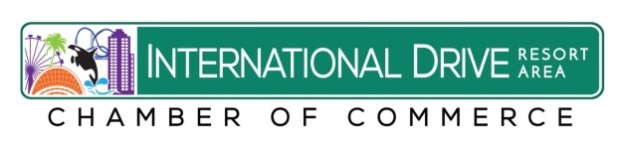                                       2016 Fact Sheet:The International Drive Resort Area Represents:120+ Hotels 40,000+ Hotel Rooms45% of Hotel Rooms in Orange County 	900 Retail Outlets – 5.4 Million square feet - $60 million in Value342 Restaurants	35 + Attractions4 Entertainment Complexes6 Theme Parks including; SeaWorld, Aquatica,Discovery Cove, Universal Orlando, Islands of Adventure, Wet’nWild   2nd Largest Convention Center in the CountryEmploys over 75,000 people5.4 Million overnight visitors annuallyI-Drive area contains:  10.5 Miles – North South Distance  21 Square Miles7,700 parcels - Valued at $11.5 billion Market Value Generates $188 million in annual tax revenueRepresents 10 percent of the county’s tax base 120+ hotels with 40,000 + hotel rooms are valued at over $2 billion The area’s 36 timeshare properties with 7,500 units are valued at $2.6 billion Source: Orange County Property Appraiser’s Office, I-Drive District and Visit Orlando 